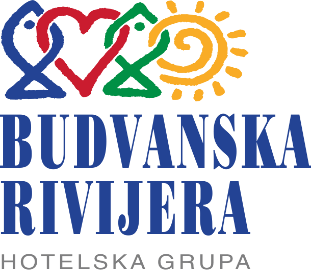 Hotelska grupa „Budvanska rivijera“ AD BudvaBroj: 04/1-1073Budva, 21.03.2023. godineU skladu sa članom 29. Pravilnika o uređivanju postupaka nabavki roba, usluga i radova u Hotelskoj grupi „Budvanska rivijera“ AD (broj 02-4960/6 od 15.09.2021. godine) Komisija za otvaranje i vrednovanje ponuda HG „Budvanska rivijera“ AD Budva, izdaje sledeće:                     IZMJENU BR. 1TENDERSKE DOKUMENTACIJEZA POSTUPAK NABAVKE ZA     nabavku roba – Kancelarijski materijal, za potrebe Hotelske grupe “Budvanska rivijera” AD Budva, Vrši se izmjena Tendereske dokumentacije broj 04/1-916 od 15.03.2023. godine, objavljene na Internet stranici HG „Budvanska rivijera” AD  dana 15.03.2023. godine, u dijelu:1. Tehničke karakteristik i specifikacije predmeta nabavke, na strani 6-10 od 38 Tenderske dokumentacije mijenja se i sada glasi:TEHNIČKE KARAKTERISTIKE ILI SPECIFIKACIJE PREDMETA NABAVKE    Kancelarijski materijalPonuđač je u obavezi da ponudi cijenu za  svaku specificiranu stavku pojedinačno.Ponuđena uključuje i sve zavisne troškove nabavke (prevoz do sjedišta naručioca i slično).Ponuđač je dužan da robu isporučuje svakog dana u sedmici, osim nedjeljom.Ponuđač je shodno zahtjevu Naručioca dužan vršiti snadbijevanje robom koja je predmet nabavke sukcesivno,  prema potrebi Naručioca u roku od jednog dana od dana narudžbe, u toku ugovorenog perioda od godinu dana.Izmjena br. 1 Tenderske dokumentacije  je sastavni dio Tenderske dokumentacije.                                                                    Za  komisiju za otvaranje i vrednovanje ponuda, 				Vladimir Janjušević, predsjednik___________________________RBOpis predmeta nabavke,odnosno dijela predmeta nabavkeBitne karakteristike predmeta nabavke u pogledu kvaliteta, performansi i/ili dimenzijaJedinica mjereKoličina1Ading rolna57 mm 1+0, 30 mkom102BlokA4, lajmovani, 80-100 listablok103Blok75x75mm, 400 lista, 4 boje po 100 listova, Info noteskom2004Blok,Info page marker, 5*25, 5*12*44 mmkom105Bušač akataZa 60 listakom46Bušač akataZa 150 listakom47Dvd-r1/10, na stapupak208Cd -r1/10, na stapupak309Cddisk cd-r spindle 50/1 verbatime 52xpak510Čaša za olovkeMrežaste, metalkom511DjelovodnikB4; 200 listova; tvrdi povezkom2012DjelovodnikB4 100 listova, tvrdi povezkom2013DigitronOffi shop 15cm x 21cmkom514Dostavna knjiga za poštuA4, 100 lista, tvrdi povezblok2015Drvene bojice12/1, Giottokom2016FasciklaA4, Kartonska bijela,kom30017Folija 1/100 providna,  PVC "U" otvor perforirana sa 11 rupa 120 myc Favoritpak7018FasciklaA4, sa mehanizmom, Pvc-tvrda podlogakom4019FasciklaA4 kolor, kartonska 300grkom2020FasciklaA4 sa lastikom, karton, razne boje 600grkom20021FasciklaRazne boje sa lastikom 220grkom20022Fax rolna210x297kom2023Flomasteri1/24; Razni/boje Giottopak1024Flomasteri1/12; Razni/boje Giottopak1025Folija za plastificiranjeA4, 1/100, 80 micronaris1526Folija za plastificiranjeA4, 1/100, 125 micronaris2527Fotokopir papirA4; 80 gr; 500 listaris135028Fotokopir papirA3; 80 gr; 500 listaris1529Fotokopir papirA4; 80 gr; 500 lista, u bojiris2030Fotokopir papirA4; 160 gr; 250 lista, pastelne bojeris2031Grafitna olovkaObična (drvo-grafit) Noris HB 2 Staedtlerkom120    32GumicaBijela gumica za brisanje Rasoplast B30, Staedtler  kom1533Hamer papir70x100; 220 grkom5034Hamer papir70x100; 220 gr, u bojikom3035Građevinski dnevnikA4, 100 listablok436Heftalica24/6, metalna, ,  40 lista Deltakom2537Heftalica24/6,  plasticna 20 listakom538Heftalica za 100 listova Delta kom539Hemijska olovkaObična; plava, 0,5 mmkom140040Hemijska olovkaObična; crna, 0,5 mmkom9041Hemijska olovkaObična; crvena, 0,5 mmkom20042Hemijska olovka 0,5 mm;Olovka Winning kom20043Hemijska olovkaGel olovka, 0,7 mmkom20044Hemijska olovka 0.5mm; plava pilotkom9045Hemijska olovkaXtra 805, Schneider 0.5mm;plavakom3046Hemijska olovka plava; 0,5mm Steadler kom3047Izlaz robeA4, 100 lista, NCRblok5048Izlaz robeA5; 100 lista, NCRblok4049Jastuče za pečatPlastičnokom4050Indigo papirA4, 1/100pak1051Jemstveniktrobojni 1/25kom1552Knjiga izdatih računaA4, tvrdi povezkom1553Knjiga primljenih rač.A4, tvrdi povezkom1054Knjiga domaćih gostiju45x29,5 cm; Tvrdi povezkom10    55Knjiga stranih gostiju45x29,5 cm; Tvrdi povezkom1056Knjiga rashodaA4, tvrdi povez,kom1057Knjiga utisakaA4, tvrdi povezkom1058Knjiga žalbiA4, tvrdi povezkom1059Knjiga zaradatvrdi povezkom560Knjiga prigovoraA4, tvrdi povezkom561Knjiga reversaA4, 100 lista, NCRLblok562Kolaž papirB5, 10 bojapak563Konobarski blokObični- pomoćnikom10064Korektor20 ml, tečniKorektor 1/1 u bočici,20ml,Retype kom3065Korektor u olovci7 ml, tečnikom1066Korektor u traci5mm x 6mkom567Korica za koričenjePrednja, A4, prozirna, 1/100, pvc, Debljna: 150micpak568Korica za koričenjeZadnja, A4, 1/100, plava Kartonska korice za koričenje dokumenata sa teksturom. Dimenzija: A4 (210mmx297mm) Gramaža: 230 gr/m2 Pakovanje: 100 tabakapak1069Koverta malaSamolepljiva, bijela B6, 176x125mmkom170070Koverta srednjaSamolepljiva, bijela, B5, 250x176mmkom140071Koverta velikaSamolepljiva, bijela, B4, 228x325mmkom80072KovertaAmerikan, mala duguljasta, 230x110.kom20073Koverta džambo sa faltom300x400  zutakom10074Koverta džambo sa faltom290x350 zutakom10075Koverta vazdušnaA4kom10076LenjirPlastika, 30 cmpak1077Lijepak u stiku36 grkom2078Makaze gumiraneObicne, 21 cmkom2079Make up setU olovci, Giotto kom580MarkeriSignir, 1/6, razne boje Schneider pak3081MarkerPermanent , crnikom1082MarkerPermanent, plavipak1083MarkerPermanent, crvenikom1084MarkerPermanent, žutikom1085Marker za bijelu tabluSchneider, crni kom586Mastilo za pečatePlavo,20ml,kom287Mehano koverteB5, koverte za platnu listupak1088Mine za tehničku olovku0,5 mmkom1089Nalog blagajniA5, 100 lis, Ncrblok1090Municija za heftalicu24/6,  bakarna Delta pak5091Municija za heftalicu23/13  bakarna Delta pak2092Nakvasivač za prstPlastika-sunđerkom593Naljepnice48,5x25,4 1/100pak5094Naljepnice70x37 1/100kom595Naljepnice25,4x10 1/100kom596Nalog platiocaIsplata, 1/100 lista, NCRblok597Nalog platiocaUplata, 1/100 lista, NCRblok598Nalog za prenos1/100, NCRblok599Naljepnice ( etiketa )u rolnipak5100Nalog za izdavanje robe iz magacinaA4, Ncr, 1/100blok10101Nalog za izdavanje robe iz magacinaA5, Ncr, 1/100blok10102Obrazac E1A4, 1/50, Ncrblok5103Obrazac M1A4, 1/50, Ncrblok5104Olovke tehničke0,5 mm, plastične,kom10105Termo rolna58/60 mmkom200106Omot za CDPapirni sa otvorom, 1/100pak20107OštriloMetalni rezač za olovku  Staedtlerkom5108Otkupni blokA5, Ncr,100 listablok5109Pak papir70x100 cm, natron,list5110Paus papirA4, 90gr, 250 l Canson ris5111Podloga za mišGuma-plastika, A5kom5112Glinamol500 grpak10113Plastelin300 grpak10114Polica za dokumentaplastika, A4kom10115Paragon blok- PRUA6, 1+1, 100 listablok10116RasheftivačObični, žabicakom10117Rajsnedle1/20, metalpak3118RegistratorA4 kartonski sirokikom1400119RegistratorA4 kartonski uskikom100120RegistratorA4 sa 4 prstena 30mm, plastificiranikom5121RegistratorA4 sa 2 prstena 30mm, plastificiranikom5122RokovnikB5, kožni povezkom4123Selotejp48x50, prozirnikom20124Selotejp15x33, prozirnikom20125Skalper Skalperkom5126Stikeri - post itStrelice za označavanje stranica 1/5, 25 listovakom20127Stikeri- post itListići za označavanje stranica 1/40kom50128Spajalice 33 mm Delta pak50129Spajalice 50mm, Delta pak20130Stalak za spajaliceSa magnetom, plastikakom10131Spirala, pvc bijela, za koričenje6mm, 1/100, pvc, okruglapak1132Spirala, pvc bijela, za koričenje8mm, 1/100, pvc, okruglapak1133Spirala, pvc bijela, za koričenje10mm, 1/100, pvc, okruglapak1134Spirala, pvc bijela, za koričenje12mm, 1/100, pvc, okruglapak1135Spirala, pvc bijela, za koričenje14mm, 1/100, pvc, okruglapak1136Spirala, pvc bijela, za koričenje16mm, 1/100, pvc, okruglapak1137Spirala, pvc bijela, za koričenje19mm, 1/100, pvc, okruglapak1138Spirala, pvc bijela, za koričenje22mm, 1/50, pvc, okruglapak1139Spirala, pvc bijela, za koričenje25mm, 1/50, pvc, okruglapak1140Spirala, pvc bijela, za koričenje28mm, 1/50, pvc, okruglapak1141Spirala, pvc bijela, za koričenje32mm, 1/50, pvc, okruglapak1142Spirala, pvc bijela, za koričenje38mm, 1/50, pvc, okruglapak1143Spirala, pvc bijela, za koričenje45mm, 1/50, pvc, okruglapak1144Spirala, pvc bijela, za koričenje51 mm, 1/50, pvc, okruglapak1145Termo rolna79/45 mmkom200146SveskaA4, tvrdi povez, 100 listakom30147SveskaA5, tvrdi povez, 96 listakom10148Termo rolna79/80 mmkom200149Stalak za selotepZa selotep traku dimenzija 15mm*33mkom5150Visoki karoA3,  1/200pak5151Hemijska olovkaPin 02-200, Plava uni-balkom100152Hemijska olovkaPin 02-200, Crna uni-balkom100153Štipaljka za dokumenta32 mm Plastična 1/12pak20154Id karticaBedž      65x95 plastičnakom50155Termo rolna57/30 mmkom100156Polica za dokumentaZa radni sto 1/3 mrežastekom10157Ulaz robeA4, 100 lista, Ncrkom50